Утверждаю:Директор МБУ СШОР № 9по шахматам и шашкам г. Челябинска__________________А.А.СевостьяновПЛАН СПОРТИВНЫХ МЕРОПРИЯТИЙ ПО ШАХМАТАММБУ СШОР № 9 по шахматам и шашкам г. ЧелябинскаНА              2019 г.    дата       мероприятиевремяответств.01"Зеленый марафон"   10-00А.М.Вагапова01III Кубок Гран-При г. Челябинска по блицу,  ФИНАЛ, Васенко, 10015-00Т.А.Шумякина02VII Кубок Гран-При г. Челябинска по быстрым шахматам,  ФИНАЛ, Васенко, 10010-00Т.А.Шумякина08IV Кубок Гран-При г. Челябинска по блицу,  1 этап, полуфинал (шахматисты с рейтингом менее 1700), Васенко, 10015-00В.Д.Яценко09IV Кубок Гран-При г. Челябинска по блицу,  1 этап, финал (шахматисты с рейтингом 1700 и более), Васенко, 10010-00В.Д.Яценко16Турнир по быстрым шахматам памяти председателя Законодательного Собрания Челябинской области Давыдова В.Ф.,Гагарина, 1611-00Е.В.Сомкин22-30«XIV Детский шахматный фестиваль памяти В.С. Кибизова» - этап Детского Кубка России 2019 года по шахматам среди мальчиков и девочек до 9, 11, 13 лет и юношей и девушек до 15 лет,Ленина, 35Е.В.Сомкин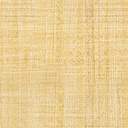 